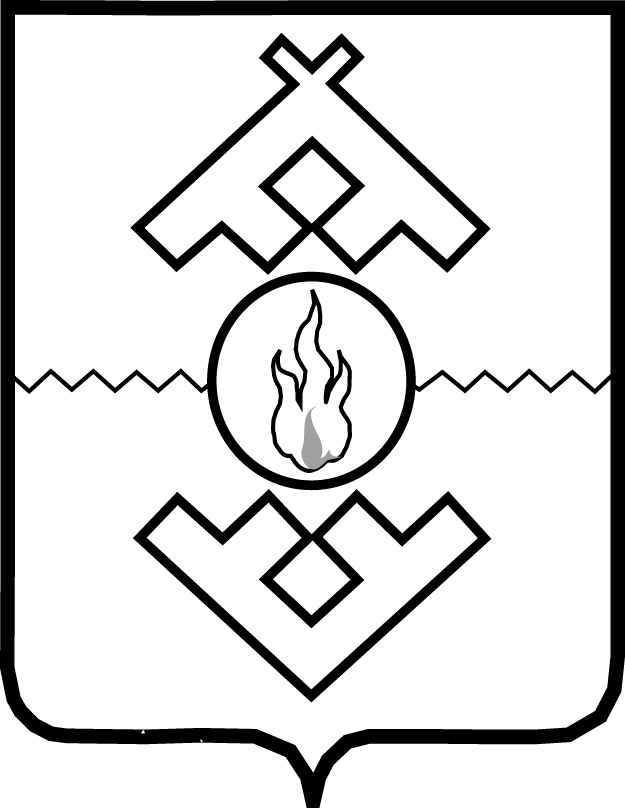 Администрация Ненецкого автономного округаПОСТАНОВЛЕНИЕот «___» _____________ 2021 г. № ___-пг. Нарьян-МарО внесении изменений 
в постановление АдминистрацииНенецкого автономного округа от 23.05.2019 № 141-п
В соответствии с постановлением Правительства Российской Федерации 
от 18.09.2020 № 1492 «Об общих требованиях к нормативным правовым актам, муниципальным правовым актам, регулирующим предоставление субсидий, в том числе грантов в форме субсидий, юридическим лицам, индивидуальным предпринимателям, а также физическим лицам - производителям товаров, работ, услуг, и о признании утратившими силу некоторых актов Правительства Российской Федерации и отдельных положений некоторых актов Правительства Российской Федерации», статьей 30 закона Ненецкого автономного округа
от 03.02.2006 № 673-оз «О нормативных правовых актах Ненецкого автономного округа» Администрация Ненецкого автономного округа ПОСТАНОВЛЯЕТ:Внести изменения в постановление Администрации Ненецкого автономного округа от 23.05.2019 № 141-п «О предоставлении грантов «Агростартап» крестьянским (фермерским) хозяйствам на реализацию проектов создания и (или) развития крестьянского (фермерского) хозяйства» (с изменениями, внесенными постановлением Администрации Ненецкого автономного округа от 17.12.2020 № 323-п), согласно Приложению.Настоящее постановление вступает в силу со дня его официального опубликования. ГубернаторНенецкого автономного округа                                                             Ю.В. БездудныйПриложение к постановлению АдминистрацииНенецкого автономного округаот __.2021 № ___-п «О внесении изменений
в постановление АдминистрацииНенецкого автономного округа от 23.05.2019 № 141-п»Изменения 
в постановление АдминистрацииНенецкого автономного округа от 23.05.2019 № 141-пВ постановлении:1) в наименовании, пунктах 1, 2, обозначении приложения к постановлению слова «крестьянским (фермерским) хозяйствам» и «крестьянского (фермерского)» исключить; 2) в преамбуле постановления слова «постановлением Правительства Российской Федерации от 27.03.2019 № 322 «Об общих требованиях к нормативным правовым актам и муниципальным правовым актам, устанавливающим порядок предоставления грантов в форме субсидий, в том числе предоставляемых на конкурсной основе» исключить.В приложении:В пункте 1 слова «крестьянским (фермерским) хозяйствам», «крестьянского (фермерского)» и «реализации регионального проекта «Создание системы поддержки фермеров и развитие сельскохозяйственной кооперации в Ненецком автономном округе», обеспечивающего достижение целей, показателей и результатов федерального проекта «Система поддержки фермеров и развитие сельской кооперации», входящего в состав национального проекта «Малое и среднее предпринимательство и поддержка индивидуальной предпринимательской инициативы»» исключить. Пункт 2 изложить в следующей редакции: «2. Для целей настоящего Порядка используются следующие основные понятия:1) грант «Агростартап – средства, перечисляемые из окружного бюджета заявителю для финансового обеспечения его затрат, не возмещаемых в рамках иных направлений государственной поддержки, связанных с реализацией проекта создания и (или) развития хозяйства, представляемого заявителем в региональную конкурсную комиссию;»;2) заявитель – крестьянское (фермерское) хозяйство или индивидуальный предприниматель, основным видом деятельности которых является производство и (или) переработка сельскохозяйственной продукции, зарегистрированные на сельской территории Ненецкого автономного округа в текущем финансовом году, обязующиеся осуществлять деятельность в течение не менее 5 лет на сельской территории со дня получения средств и достигнуть показателей деятельности, предусмотренных проектом создания и (или) развития хозяйства, которые не являются или ранее не являлись получателями средств финансовой поддержки (за исключением социальных выплат и выплат на организацию начального этапа предпринимательской деятельности), субсидий или грантов, а также гранта на поддержку начинающего фермера в рамках Государственной программы развития сельского хозяйства и регулирования рынков сельскохозяйственной продукции, сырья и продовольствия, утвержденной постановлением Правительства Российской Федерации от 14 июля 2012 г. № 717 «О Государственной программе развития сельского хозяйства и регулирования рынков сельскохозяйственной продукции, сырья и продовольствия» (далее – грант на поддержку начинающего фермера).К понятию «заявитель» также относится гражданин Российской Федерации, обязующийся в срок, не превышающий 30 календарных дней после объявления его победителем по результатам конкурсного отбора региональной конкурсной комиссией, осуществить государственную регистрацию крестьянского (фермерского) хозяйства, отвечающего условиям, предусмотренным абзацем первым настоящего подпункта, или зарегистрироваться как индивидуальный предприниматель, отвечающий условиям, предусмотренным абзацем первым настоящего подпункта, в органах Федеральной налоговой службы»;3) сельская территория Ненецкого автономного округа – сельские поселения или сельские поселения и межселенные территории, объединенные общей территорией в границах муниципального района, сельские населенные пункты, входящие в состав городских поселений, муниципальных округов, городских округов (за исключением городского округа, на территории которого находится административный центр Ненецкого автономного округа), рабочие поселки, наделенные статусом городских поселений, рабочие поселки, входящие в состав городских поселений, муниципальных округов, городских округов (за исключением городского округа, на территории которого находится административный центр Ненецкого автономного округа), перечень которых определяется приказом Департамента;4) сельскохозяйственный потребительский кооператив – юридическое лицо, созданное в соответствии с Федеральным законом от 08.12.1995 N 193-ФЗ "О сельскохозяйственной кооперации" в форме сельскохозяйственного потребительского кооператива (за исключением сельскохозяйственного потребительского кредитного кооператива), зарегистрированное и осуществляющее деятельность на сельской территории Ненецкого автономного округа, являющееся субъектом малого и среднего предпринимательства в соответствии с Федеральным законом от 24.07.2007 N 209-ФЗ "О развитии малого и среднего предпринимательства в Российской Федерации" и объединяющее не менее 5 граждан Российской Федерации и (или) 3 иных сельскохозяйственных товаропроизводителей (кроме ассоциированных членов). Члены сельскохозяйственного потребительского кооператива из числа сельскохозяйственных товаропроизводителей (кроме личных подсобных хозяйств) должны относиться к микропредприятиям или малым предприятиям в соответствии с условиями, установленными Федеральным законом от 24.07.2007 N 209-ФЗ «О развитии малого и среднего предпринимательства в Российской Федерации». Неделимый фонд сельскохозяйственного потребительского кооператива может быть сформирован в том числе за счет части средств гранта «Агростартап», предоставленного крестьянскому (фермерскому) хозяйству или индивидуальному предпринимателю, которые являются членами этого сельскохозяйственного потребительского кооператива;5) проект создания и (или) развития хозяйства – документ (бизнес-план), составленный по форме, определяемой уполномоченным органом, в который включаются в том числе направления расходования гранта «Агростартап», а также обязательство по принятию в году получения гранта «Агростартап» не менее 2 новых постоянных работников, если сумма гранта составляет 2 млн. рублей или более, и не менее одного нового постоянного работника, если сумма гранта составляет менее 2 млн. рублей (при этом глава крестьянского (фермерского) хозяйства и (или) индивидуальный предприниматель учитываются в качестве новых постоянных работников), а также обязательство по сохранению созданных новых постоянных рабочих мест в течение 5 лет и по достижению плановых показателей деятельности, предусмотренных соглашением, заключаемым между заявителем и Департаментом;6) затраты сельскохозяйственного потребительского кооператива – средства, уплаченные сельскохозяйственным потребительским кооперативом своим членам за произведенную ими сельскохозяйственную продукцию в целях ее дальнейшей реализации или переработки с последующей реализацией7) региональная конкурсная комиссия – конкурсная комиссия, создаваемая Департаментом природных ресурсов, экологии и агропромышленного комплекса Ненецкого автономного округа (далее - Департамент), не менее 50 процентов членов которой составляют члены, не являющиеся государственными или муниципальными служащими, осуществляющая отбор заявителей для предоставления им гранта «Агростартап» в форме очного собеседования или видео-конференц-связи (далее – конкурсная комиссия);8) плановые показатели деятельности - производственные и экономические показатели, предусмотренные проектом создания и (или) развития хозяйства. В состав плановых показателей деятельности включаются в том числе количество принятых новых постоянных работников, зарегистрированных в Пенсионном фонде Российской Федерации, и объем производства и реализации сельскохозяйственной продукции, выраженный в натуральных и денежных показателях.».3) В пункте 3:Абзац первый изложить в следующей редакции:«3. Грант «Агростартап» предоставляется заявителю на реализацию проекта создания и (или) развития хозяйства:»;в подпункте 2 слова «указанное крестьянское (фермерское) хозяйство» заменить словом «заявитель»;в подпункте 3 слова «крестьянского (фермерского)» исключить;в подпункте 4 слова «крестьянского (фермерского)» исключить, слова «указанное крестьянское (фермерское) хозяйство» заменить словом «заявитель»;в абзаце шестом слова «крестьянского (фермерского) хозяйства» заменить словом «заявителя».Дополнить пунктом 4.1 следующего содержания:«4.1. Сведения о грантах размещаются исполнительным органом государственной власти Ненецкого автономного округа, осуществляющим функции по нормативному правовому регулированию и реализации государственной политики в финансовой сфере, на едином портале бюджетной системы Российской Федерации в информационно-телекоммуникационной сети «Интернет» budget.gov.ru (в разделе единого портала) при формировании окружного закона об окружном бюджете на соответствующий финансовый год и плановый период (проекта окружного закона о внесении изменений в окружной закон об окружном бюджете на соответствующий финансовый год и плановый период).».Пункт 5 изложить в следующей редакции:«5. Получателями гранта «Агростартап» являются заявители, отобранные региональной конкурсной комиссией для предоставления им гранта «Агростартап», сельскохозяйственные потребительские кооперативы.».Пункт 6 изложить в следующей редакции:«6. Грант «Агростартап» предоставляется однократно на основании решения региональной конкурсной комиссии по результатам конкурсного отбора заявителей.Порядок формирования конкурсной комиссии и осуществления ее деятельности устанавливается Положением о конкурсной комиссии согласно Приложению 1 к настоящему Порядку.Способом проведения отбора является запрос предложений.».В подпункте 2 пункта 7 после слова «размещает» дополнить словами «на едином портале и», слово «извещение» заменить словом «объявление».Пункт 8 изложить в следующей редакции: «8. Извещение объявление о проведении отбора должно содержать следующую информацию:сроки проведения отбора (дату и время начала (окончания) приема заявок участников отбора);место нахождения, почтовый адрес, адрес электронной почты Департамента;результаты предоставления гранта;требования к участникам отбора и перечень документов, представляемых участниками отбора для подтверждения их соответствия указанным требованиям;порядок подачи заявок участниками отбора и требования, предъявляемые к форме и содержанию заявок, подаваемых участниками отбора;порядок отзыва заявок участников отбора, порядка возврата заявок участников отбора, определяющий в том числе основания для возврата заявок участников отбора, порядок внесения изменений в заявки участников отбора;правила рассмотрения и оценки заявок участников отбора;порядок предоставления участникам отбора разъяснений положений объявления о проведении отбора, даты начала и окончания срока такого предоставления;срок, в течение которого победитель (победители) отбора должен подписать соглашение о предоставлении гранта;условия признания победителя (победителей) отбора уклонившимся от заключения соглашения;дата размещения результатов отбора на едином портале и на официальном сайте Департамента в информационно-телекоммуникационной сети Интернет по адресу: www.dprea.adm-nao.ru, которая не может быть позднее 14-го календарного дня, следующего за днем определения победителя отбора.».В пункте 9:абзац первый изложить в следующей редакции:«9. Для участия в отборе заявители (участники отбора) в течение 30 календарных дней, следующих за днем размещения объявления о проведении отбора представляют в Департамент следующие документы:»;в подпункте 3 слова «крестьянского (фермерского)» исключить. Пункт 34 изложить в следующей редакции:«34. Срок использования гранта «Агростартап» составляет не более 18 месяцев со дня его получения.Часть гранта «Агростартап», полученного заявителем, направляемая на формирование неделимого фонда сельскохозяйственного потребительского кооператива, не может быть менее 25 процентов и более 50 процентов общего размера гранта «Агростартап». Срок использования средств указанным сельскохозяйственным потребительским кооперативом составляет не более 18 месяцев с даты получения средств от заявителя при условии осуществления им деятельности в течение 5 лет с даты получения части гранта «Агростартап» и ежегодного представления в Департамент отчетности о результатах своей деятельности по форме и в срок, которые устанавливаются Департаментом;В случае наступления обстоятельств непреодолимой силы, препятствующих использованию гранта «Агростартап» в установленный срок, продление срока использования гранта «Агростартап» осуществляется по решению Департамента, но не более чем на 6 месяцев, в установленном Департаментом порядке.».Дополнить пунктом 34.1 следующего содержания:«34.1. Получение гранта «Агростартап» гражданином, индивидуальным предпринимателем и (или) главой крестьянского (фермерского) хозяйства, ранее являвшимися получателями гранта на поддержку начинающего фермера, не допускается.». Пункт 36 изложить в следующей редакции:«36. Реализация, передача в аренду, залог и (или) отчуждение имущества, приобретенного с участием средств гранта «Агростартап», допускаются только при согласовании с Департаментом, а также при условии неухудшения плановых показателей деятельности, предусмотренных проектом создания и (или) развития хозяйства, и соглашением, заключаемым между заявителем и Департаментом.Приобретение имущества, ранее приобретенного с участием средств государственной поддержки, за счет гранта «Агростартап» не допускается.». В пункте 37 слова «не позднее срока освоения средств» заменить словами «в году получения гранта».Дополнить пунктом 37.1 следующего содержания:«37.1. Перечень затрат, финансовое обеспечение которых допускается осуществлять за счет гранта «Агростартап», а также перечень имущества, приобретаемого сельскохозяйственным потребительским кооперативом с использованием части гранта «Агростартап», внесенной заявителем в неделимый фонд сельскохозяйственного потребительского кооператива, определяются Министерством сельского хозяйства Российской Федерации.Пункт 57 изложить в следующей редакции:«57. В случае наступления обстоятельств непреодолимой силы, препятствующих использованию гранта «Агростартап» в установленный срок, продление срока использования гранта «Агростартап» осуществляется по решению уполномоченного органа, но не более чем на 6 месяцев, в установленном уполномоченным органом порядке».Дополнить пунктом 58 следующего содержания:«58. В случае недостижения плановых показателей деятельности получатель гранта «Агростартап» обязуется представить до 1 апреля года, следующего за годом, в котором показатель деятельности не был исполнен, письменное обоснование недостижения плановых показателей деятельности. В случае принятия Департаментом решения о необходимости внесения изменений в проект создания и (или) развития хозяйства и соглашение, заключенное между получателем гранта «Агростартап» и Департаментом, глава крестьянского (фермерского) хозяйства или индивидуальный предприниматель представляет актуализированный проект создания и (или) развития хозяйства в Департамент в срок, не превышающий 60 календарных дней со дня получения соответствующего решения. Случаи, в которых допускается внесение изменений в проект создания и (или) развития хозяйства, методика оценки достижения заявителем плановых показателей деятельности, а также меры ответственности за недостижение плановых показателей деятельности определяются Департаментом.».Пункт 4 Приложения 1 к Порядку изложить в следующей редакции:«4. Состав конкурсной комиссии формируется из представителей Департамента, АО «Центр развития бизнеса НАО», членов общественного совета при Департаменте. Не менее 50 процентов членов конкурсной комиссии составляют члены, не являющиеся государственными или муниципальными служащими.». Приложение 2 к Порядку изложить в новой редакции:«Приложение 2к Порядку предоставления грантов«Агростартап» на реализацию проектовсоздания и (или) развития хозяйстваДепартамент природных ресурсов,экологии и агропромышленного комплексаНенецкого автономного округазаявкаЗаявитель:______________________________________________________________Контактная информация (номер телефона, e-mail) ___________________________________________________________________________________________________Заполняется крестьянским (фермерским) хозяйством:Юридический адрес:_________________________________________________________Дата регистрации: _______________________________________________________ОГРН ________________________ ИНН _____________________________________Банковские реквизиты:наименование кредитной организации (полностью)____________________________БИК ___________________________________________________________________корреспондентский счет __________________________________________________расчетный счет __________________________________________________________Заполняется  участником  конкурсного  отбора  -  гражданином РоссийскойФедерации:Паспортные данные (серия, номер, кем и когда выдан):_______________________________________________________________________Адрес места жительства: _____________________________________________Прошу включить в состав участников конкурсного отбора на предоставление грантов «Агростартап» (далее - отбор) на реализацию проектов создания и (или) развития хозяйства:1) по разведению крупного рогатого скота мясного или молочного направлений продуктивности <*>;2) по  разведению  крупного  рогатого  скота  мясного  или  молочного направлений продуктивности, в случае если предусмотрено использование части средств гранта «Агростартап» на цели формирования неделимого фонда сельскохозяйственного потребительского кооператива, членом которого является заявитель<*>;3) по иным направлениям проекта создания и (или) развития хозяйства <*>;4) по иным направлениям проекта создания и (или) развития хозяйства, в случае если предусмотрено использование части средств гранта «Агростартап» на цели формирования неделимого фонда сельскохозяйственного потребительского кооператива, членом которого является заявитель <*>.С условиями отбора ознакомлен и в соответствии с  Порядком предоставления грантов «Агростартап» на реализацию проектов создания и (или) развития хозяйства, утвержденным постановлением Администрации Ненецкого автономного округа от 23.05.2019 № 141-п (далее - Порядок), представляю следующие документы:_______________________________________________________________________;_______________________________________________________________________;_______________________________________________________________________.Подтверждаю достоверность сведений, указанных в представленных документах.Согласен на передачу и обработку персональных данных в соответствии с законодательством Российской Федерации.В случае признания меня победителем отбора обязуюсь:1) заключить соглашение с Департаментом природных ресурсов, экологии и агропромышленного комплекса Ненецкого автономного округа (далее - Департамент);2) подтверждать целевое использование средств гранта «Агростартап» в соответствии с планом расходов;3) оплачивать за счет собственных средств не менее 10% стоимости каждого наименования приобретенного имущества, выполненных работ, оказанных услуг, указанных в плане расходов;4) использовать грант «Агростартап» в течение  18  месяцев  со дня поступления  средств  на  счет  только  по  плану  расходов  и использовать имущество,  закупаемое  за счет средств гранта «Агростартап», исключительно на создание и развитие хозяйства;5)  создать не менее 2 новых постоянных рабочих мест, если сумма гранта составляет не менее 2 млн. рублей или более, и не менее 1 нового рабочего места, если сумма гранта составляет менее 2 млн. рублей;6) осуществлять деятельность крестьянского (фермерского) хозяйства не менее 5 лет со дня получения средств гранта «Агростартап»;7) представлять в установленный срок отчетность о достижении значения результата предоставления гранта по форме, определяемой Департаментом в Соглашении, а также отчетность об осуществлении расходов, источником финансового обеспечения которых является грант «Агростартап», в сроки и по формам, установленным Департаментом в Соглашении;8) в течение не более 30 календарных дней после объявления победителем конкурсного отбора осуществить государственную регистрацию крестьянского (фермерского) хозяйства или зарегистрироваться как индивидуальный предприниматель в органах Федеральной налоговой службы (для участников конкурсного отбора - граждан Российской Федерации).Крестьянское (фермерское) хозяйство или индивидуальный предприниматель подтверждает, что на первое число месяца, предшествующего месяцу представления в Департамент документов, определенных пунктом 9 Порядка:1) не является иностранным юридическим лицом, а также российским юридическим лицом, в уставном (складочном) капитале которого доля участия иностранных юридических лиц, местом регистрации которых является государство (территория), включенное в утверждаемый Министерством финансов Российской Федерации перечень государств и территорий, предоставляющих льготный налоговый режим налогообложения и (или) не предусматривающих раскрытия и предоставления информации при проведении финансовых операций (офшорные зоны), в совокупности превышает 50 процентов;2) не получал средства из окружного бюджета в соответствии с иными правовыми актами на цели, установленные пунктом 3 настоящего Порядка;3) отсутствует неисполненная обязанность по уплате налогов, сборов, страховых взносов, пеней, штрафов и процентов, подлежащих уплате в соответствии с законодательством Российской Федерации о налогах и сборах;4) участник отбора, являющийся индивидуальным предпринимателем, не прекратил деятельность в качестве индивидуального предпринимателя;5) не находится в процессе ликвидации, реорганизации, в отношении него не введена процедура банкротства, деятельность участника отбора не должна быть приостановлена в порядке, предусмотренном законодательством Российской Федерации._____________   ___________________    ____________________________________    (дата)                          (подпись)                                              (Ф.И.О.)    --------------------------------    <*> Нужное подчеркнуть.»._____________